МИНИСТЕРСТВО ОБРАЗОВАНИЯ РОССИЙСКОЙ ФЕДЕРАЦИИГОСУДАРСТВЕННОЕ БЮДЖЕТНОЕ ПРОФЕССИОНАЛЬНОЕОБРАЗОВАТЕЛЬНОЕ УЧРЕЖДЕНИЕ СВЕРДЛОВСКОЙ ОБЛАСТИ«Уральский колледж технологий и предпринимательства»Кафедра «документационного обеспечения управления и архивоведения»Реферативная работана тему«Социализация личности»Выполнил: Забируллина Снежана Вадимовна,студент 1 курса, специальность «Документационное обеспечение управления и архивоведения» Проверил: Кузнецова Татьяна Сергеевна, руководительОценка: _______________г. Екатеринбург, 2019План работыМатериал разбит на несколько частей: в введении идет небольшая характеристика и основное понятие о том, какой смысл будет нести данная работа; ход развитий и представлений социализации человека. Понятие «социализация» в социологии занимает неоднозначное место. В контексте социальной психологии оно относится к процессу, в ходе которого индивиды научаются определенным формам взаимодействия с окружающей социальной средой, глубоко усваивают эти формы, включая их в свою личность, и становятся членами различных социальных групп, приобретая в них конкретный статус. Таким образом, социализация — это одновременно и процесс научения навыкам социального взаимодействия, и процесс культурной адаптации и усваивания. Даная тема является всегда актуальной в виду ее постоянного практического применения: ни один индивидум человеческого общества не может взаимодействовать с обществом, не пройдя основные этапы социализации. Говоря о социализации личности нельзя не обозначить понятия социализации и личности. Цель данного исследования - определение и характеристика процесса социализации, раскрытие его содержания и основных сторон, выявление проблем социализации и поиск путей их решения. Исходя из намеченной цели исследования, я поставила перед собой  следующие задачи: Определить понятие социализации личности; Определить цель адаптации человека в колледже;Раскрыть содержание процесса социализации; Подробно рассмотреть этапы этого процесса; Раскрыть факторы развития человека;Выявить трудности социализации личности и общества;Подвести итоги.   Теперь перейдем к выполнению поставленных мною задач.Введение Обращение к теме социализации личности произошло задолго до формирования понятия и самой теории социализации. Человек был всегда в центре внимания изучения философов, социальных психологов и писателей. Ученых всегда интересовало, как человек становится опытным.
До появления теории социализации ее изучение шло в рамках вопросов о воспитании, функционировании личности и общества, передачи культуры из поколения в поколения.
 	Теория социализации сформировалась в середине XX века как самостоятельная научная дисциплина. До 60-х годов XX века в рамках процесса рассматривалось только детство, отрочество, юность. Взрослость и старость не рассматривались, соответственно и очень мало материала по этим вопросам.
 	Одной из основополагающих проблем наук, занимающихся изучением личности, является изучение процесса социализации, т.е. исследование широких кругов вопросов, связанных с тем, как и благодаря чему человек становится деятельным общественным субъектом. История возникновения термина «социализация» связана недоразумением, вернее, с неточностью при переводе с немецкого языка на английский. Тем не менее, новое слово прижилось и аккумулировало классическую проблематику. Понятие «социализация» шире традиционных понятий «образование» и «воспитание». Образование предполагает передачу определенной суммы знаний. Воспитание понимается как система целенаправленных, сознательно спланированных действий, цель которых — формирование у ребенка определенных личностных качеств и навыков поведения.
  	Социализация включает в себя и образование, и воспитание, и сверх того, всю совокупность стихийных, никем не запланированных воздействий, оковывающих влияние на становление личности, на процесс ассимиляции индивидов в социальные группы. Существуют два основных подхода в определении сущности процесса социализации. Согласно первому подходу, социализация — это своеобразный вид дрессировки, это «улица с односторонним движением» когда активной стороной являет общество, а сам человек — пассивный объект его разнообразных воздействий. Второй подход основан на парадигме взаимодействия и подчеркивает не только активность, проявляемую со стороны общества, но и активность, избирательность отдельного индивида. При этом социализация рассматривается как процесс, который продолжается в течение всей жизни человека.Глава 1. Первые данные о социализации личности1.1Понятие социализацииТермин "социализация", не смотря на его широкую распространенность, не имеет однозначного толкования среди различных представителей психологической науки . В системе отечественной психологии употребляются еще два термина, которые порой предлагают рассматривать как синонимы слова "социализация": "развитие личности" и "воспитание". Более того, иногда к понятию социализации вообще высказывается довольно критическое отношение, связанное уже не только со словоупотреблением, но и с существом дела. Не давая пока точной дефиниции понятия социализации, скажем, что интуитивно угадываемое содержание этого понятия состоит в том, что это процесс "вхождения индивида в социальную среду", "усвоения им социальных влияний", "приобщения его к системе социальных связей" и т.д. Процесс социализации представляет собой совокупность всех социальных процессов, благодаря которым индивид усваивает определенную систему норм и ценностей, позволяющих ему функционировать в качестве члена общества.
 	Социализация имеет два направления:Интернализация социальных норм (социальные нормы индивид для себя устанавливает сам, ощущая потребность в них); Социальное взаимодействие индивида (индивид действует соответственно ожиданиям других, повышает собственную ценность, получает одобрение).Также, можно озвучит еще одно определение. «Социализация - Процесс интеграции индивида в общество, в различные типы социальных общностей (группа, социальный институт, социальная организация) путем усвоения им элементов культуры, социальных норм и ценностей, на основе которых формируются социально значимые черты личности.»[8].Человек развивается от индивидуального к социальному под действием социальной среды. В рамках определенных социальных сообществ индивид может реализоваться в определенных социальных ролях, обрести социальный статус. Социальные институты воспроизводят и обеспечивают передачу культурных образцов от старшего поколения к младшему.
 	Человек вникает в общество, усваивая обычаи, но подходит к процессу избирательно, руководствуясь собственной системой ценностей.
 	Сущность процесса в приспособлении и обособлении человека в условиях конкретного общества. Приспособление – это процесс становления индивида социальным существом. Обособление – процесс формирования человеческой индивидуальности. 
 	Процесс социализации личности двусторонний: человек усваивает опыт общества, одновременно – активно развивает отношения, связи. Человек воспринимает, овладевает и преобразовывает персональный социальный опыт на личные установки и позиции. Также он включается в многообразные социальные связи, исполнение разных ролевых функций, преобразуя этим окружающее общество и себя. Реальные условия коллективной жизни самой актуальной ставят проблему, требующую от каждого его подключения в общественную структуру окружения. В данном процессе главным понятием и выступает социализация, позволяющая индивиду стать участником социальных групп, коллективов.Процесс социализации личности в социальные слои является трудным и продолжительным, поскольку включает овладение человеком ценностями и законами общественной жизни, освоение разных социальных ролей.Социализация личности в психологии является темой, которая активно изучается многими социальными психологами. Ведь человек имеет социальную сущность, а его жизнь является процессом непрерывной адаптации, которая требует стабильных изменений и обновлений.Процесс социализации предусматривает высокий уровень внутренней активности самой личности, необходимость самореализации. Многое зависит именно от жизненной активности человека, умения результативно управлять деятельностью. Но этот процесс часто встречается, когда объективные жизненные обстоятельства порождают у индивида определенные потребности, создают стимулы деятельности.1.2 Этапы социализацииПринимая во внимание, что процесс социализации длительный, можно выделить некоторые этапы социализации. Следует выделять первичную и вторичную социализацию. Первичная социализация начинается с рождением человека до становления взрослого человека. Основой  социализации в этот период является семья, школа, сверстники. Вторичная социализация происходит на протяжении всей жизни человека и характеризуется разрушением ранее усвоенных норм и усвоением новых. Этапы социализации связаны с возрастными периодами развития человека, рассмотрим их:Детство;Подростковый период; Зрелость;Старость.Детство – один из ключевых этапов социализации, на этот период приходится становление 70 % личности человека. Нарушения процесса социализации на данном этапе имеют необратимые последствия для личности человека, т.к в данный период происходит становление собственного «Я» человека. 
 	Подростковый период. Данному этапу также можно отвести одну из ключевых ролей, поскольку в данный период происходят значительные физиологические и психологические изменения. 
 	Зрелость. Связана с сознательным выбором своего окружения, профессиональной деятельности и т.д 
 	Старость. Характеризуется угасанием физических возможностей и необходимостью приспособления к новому этапу своей жизни.
Более детально возрастные этапы социализации были предложены Эриксоном. Рассмотрим их.
 	Младенчество – на данном этапе ключевая роль отводится матери, которая формирует у ребенка базовое доверие к окружающему социуму посредством ухода за ним. 
 	Раннее детство характеризуется формированием независимого статуса ребенка, его самостоятельности. На данном этапе ребенок учится самостоятельно ходить, есть и т.д. Третий этап, возраст 3-5 лет, проявляется в игровой форме, которая позволяет ребенку расширить свои познания
о мире, освоить межличностные отношения, развить психологические возможности. В случае подавления на данном этапе развития, запрету игр, ребенок формирует чувство вины, неуверенность в себе. 
 	Младший школьный возраст характеризуется сменой ключевого агента социализации, где центральное место занимает уже не семья, а школа. На данном этапе закладываются представления ребенка о профессиях, современной культуре, нормах и ценностях. В случае успеха, ребенок переходит к следующей стадии уверенный в своих силах, целеустремленный. В противном же случае в ребенке закрепляется чувство страха, вины и неуверенности в себе. 
 	Подростковый возраст и 5 стадия определяется значительными физиологическими перестройками в организме, проявлением интереса к своему внешнему виду и своему положению среди сверстников, необходимостью профессионального самоопределения.
 	На этапе молодости перед человеком встает вопрос поиска и выбора супруга, тесного межличностного общения, формируется глубокая связь со своей социальной группой. 
 	Взрослый этап социализации связан с самореализацией личности. На этом этапе человек передает свой опыт детям, вовлекается во взаимодействие с семьей, коллегами, удовлетворен своей жизнью. 
 	Заключительная стадия после 50 лет характеризуется осознанием человека собственного «Я». В этот период человек осознает свою жизнь и принимает ёё.
Именно юные годы наиболее активно используются для становления в собственной жизни и выбора социального сообщества.
1.3 Понятие термина «личность»Человек- понятие биологическое, в Большой Советской Энциклопедии определяется, как высшая ступень живых организмов на Земле, субъект общественно-исторической деятельности и культуры. Человек – это высший уровень организации материи, известный нам, он является представителем рода, отличающимся от всех иных материальных систем только ему присущим способом жизнедеятельности.
     Индивид- единичная особь, отдельное человеческое существо, единство социального и биологического, в котором определяется уникальным сочетанием генетически запрограммированного и социально приобретенного индивидуального набора черт, свойств, качеств. Именно в связи с этим принципиальной характеристикой индивида выступает его способность преодолевать свою изначально заложенную биологическую ограниченность и реально, при этом вполне осознанно управлять своей поведенческой активностью и контролировать практически весь комплекс важнейших психологических процессов. Природные характеристики и свойства индивида проявляются в личности как базовые социально обусловленные ее элементы.
 	Личность-человек как субъект социальных отношений и сознательной деятельности. определяемое включенностью в социальные связи системное качество индивида, формирующееся в совместной деятельности и общении.3Личность является одним из тех феноменов, которые редко истолковываются одинаково двумя разными авторами. Все определения личности, так или иначе обусловливаются двумя противоположными взглядами на ее развитие. С точки зрения одних, каждая личность формируется и развивается в соответствии с ее врожденными качествами и способностями, а социальное окружение при этом играет весьма незначительную роль. Представители другой точки зрения полностью отвергают врожденные внутренние черты и способности личности, считая, что личность – это некоторый продукт, полностью формируемый в ходе социального опыта. Очевидно, что это крайние точки зрения на процесс формирования личности. В своем анализе мы, конечно, должны учитывать как биологические особенности личности, так и ее социальный опыт. Вместе с тем практика показывает, что социальные фактора формирования личности более весомы. Представляется удовлетворительным определение личности, данное В. Ядовым: 
 	“Личность – это целостность социальных свойств человека, продукт общественного развития и включения индивида в систему социальные отношений посредством активной деятельности и общения” . В соответствии с этим взглядом личность развивается из биологического организма исключительно благодаря различным видам социального и культурного опыта. При этом не отрицается наличие у нее врожденных способностей, темперамента и предрасположенности, значительно влияющих на процесс формирования личностных черт. 
 	Основные факторы, оказывающие влияние на формирование личности, делятся на следующие типы: 1) биологическая наследственность; 2) физическое окружение; 3) культура; 4) групповой опыт; 5) уникальный индивидуальной опыт.
 	На формирование личности определенное влияние оказывают биологические факторы, а также факторы физического окружения и общие культурные образцы поведения в отдельной социальной группе. Однако главными факторами, определяющими процесс формирования личности, безусловно, являются групповой опыт и субъективный, уникальный личностный опыт. Эти факторы в полной мере проявляются в процессе социализации личности. 
 	Таким образом, я подхожу к тому, что нельзя говорить о личности вне общества. Личность – понятие включенное в общество, являющееся его неотъемлемой частью. Личности людей формирующейся при взаимодействии друг с другом, на правах общих ценностей и норм, окружающей среды, собственного опыта и, конечно же, культуры.
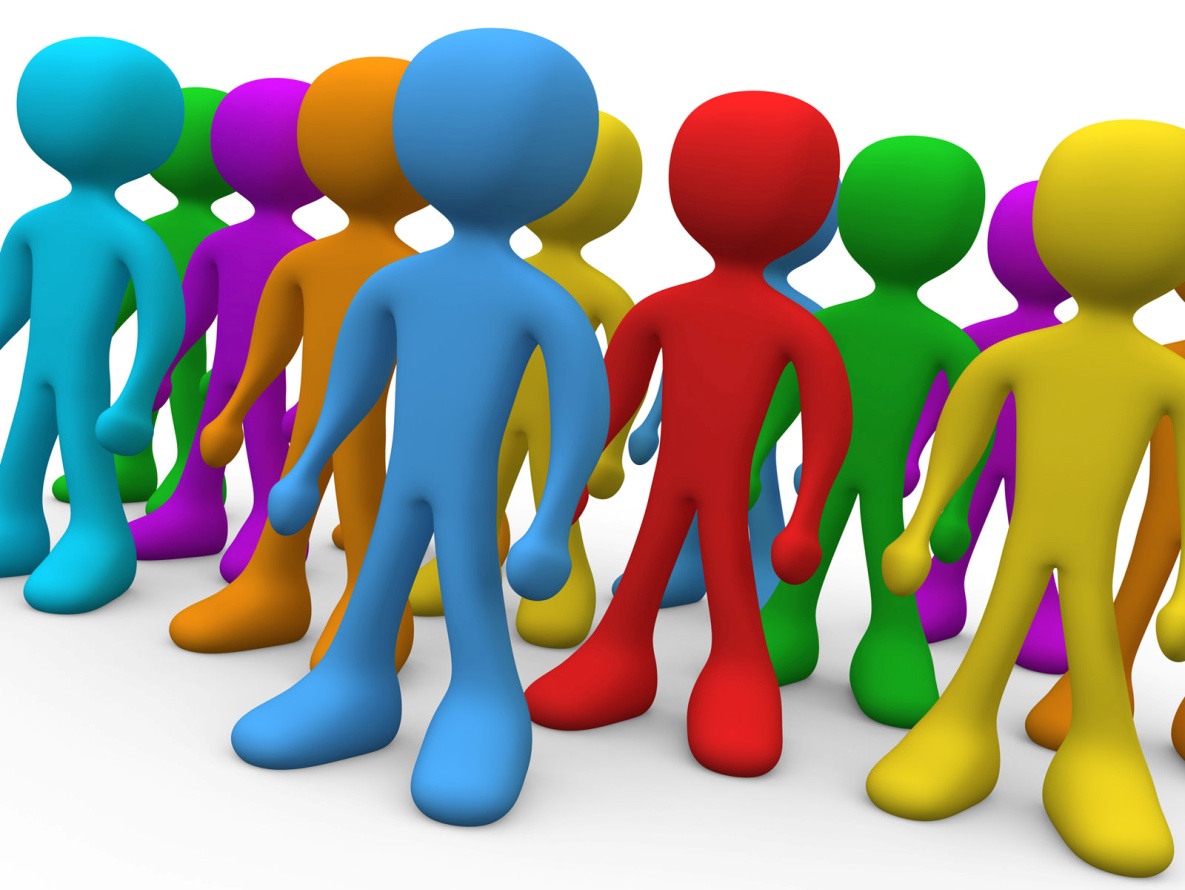 1.4 Основные факторы развития человекаФакторы развития личности – это те движущие силы, которые формируют личность человека, делая его таким, каков он есть. Сегодня ученые выделяют три основных – это наследственность, воспитание и среда. Мы рассмотрим основные факторы развития и формирования личности более подробно.
 	Наследственность.
 	Каждый из нас от рождения наделен задатками различных черт, которые определяют наклонность к тому или иному виду деятельности. Считается, что в этом ведущую роль играет наследственность. Генотип, или наследственная основа, состоит из набора независимых генов, которые в материальном плане представлены хромосомами, состоящими из белков и ДНК. Благодаря тому, что ген способен определять синтез белка, он существенно влияет на тип нервной системы, различия в которой и определяют собой психические особенности человека.
 	Стоит отметить, что только в процессе деятельности человека генетические предпосылки приобретают форму его психических особенностей. Это происходит не само собой, а именно благодаря усилиям и воле человека, его трудолюбию и целеустремленности. Если вы хотите чем-то заниматься, никакие факторы не могут вам помешать, ведь упорный труд позволяет развивать даже слабые задатки. При этом бездействие, слабоволие и несерьезное отношение способны погубить любой талант. Именно поэтому параллельно с наследственностью стоит рассматривать и деятельность как фактор развития личности. Без реальных усилий невозможно добиться высот ни в одной области.
 	Среда.
 	Среда – это совокупность обстоятельств и условий рождения и роста человека. В понятие среды входят три ее вида: географическая, домашняя и социальная.
 	Среда оказывает очень большое влияние на человека. Новорожденный наблюдает за родителями, копирует их поведение, перенимает манеры, и таким образом приобщается к социуму. Однако если ребенок по воле обстоятельств вырос среди животных, вернувшись в человеческое окружение, ему будет сложно освоить походку, манеры, мышление. Они навсегда остаются на уровне детского возраста, сохраняя примитивную модель мышления. Именно поэтому общение как фактор развития личности является очень важным и во многом определяющим судьбу человека.
Важно понимать, что источник развития – это не все то, что видит человек с раннего возраста, а те конкретные объекты действительности, которые он усваивает. Именно благодаря особенностям психики происходит фильтрация поступающей информации. Каждый человек получает индивидуальную ситуацию развития, поскольку главное при этом – не сами факторы, а отношение к ним самого человека. Простой пример: одни мальчики, у которых развелись родители, во взрослой жизни не верят в брак и не хотят заводить семью, а если и заводят, то она вскоре рушится; другие твердо решают, что они женятся один раз и на всю жизнь, чтобы дети не пережили того же, что пережили они.
 	Воспитание.
 	Воспитание – процесс, направленный на активацию самоконтроля, саморазвития и саморегуляции человека. Человек – творец самого себя, и если к заложенной с рождения программе развития прибавить привитую с детства тягу к самосовершенствованию, человек может добиваться любых высот. В идеале воспитание должно проходить по определенной научно обоснованной программе, которую мудрые родители могут узнать из специализированной литературы.
 	Воспитание позволяет проектировать развитие личности, поднимать его на новые ступени развития, благодаря чему относится к определяющим факторам развития. 

 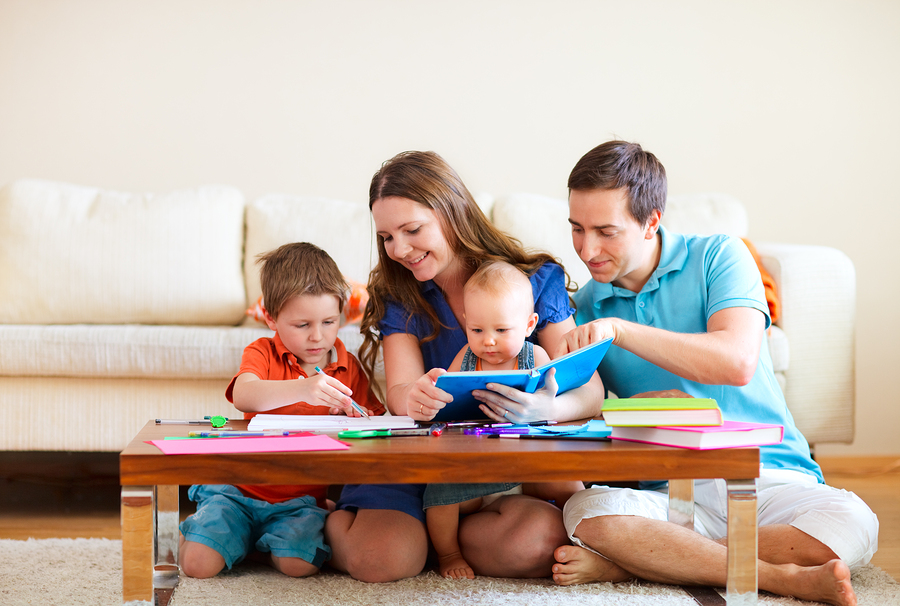 1.5 Различия между социализацией детей и взрослых. Ресоциализация.Процесс социализации никогда не кончается. Наиболее интенсивно социализация осуществляется в детстве и юности, но развитие личности продолжается и в среднем и пожилом возрасте. Д-р Орвиль Г. Брим (1966) утверждал, что существуют следующие различия между социализацией детей и взрослых: 1. Социализация взрослых выражается главным образом в изменении их внешнего поведения, в то время как детская социализация корректирует базовые ценностные ориентации. 
2. Взрослые могут оценивать нормы; дети способны только усваивать их. 
3. Социализация взрослых часто предполагает понимание того, что между черным и белым существует множество "оттенков серого цвета". Социализация в детстве строится на полном повиновении взрослым и выполнении определенных правил. А взрослые вынуждены приспосабливаться к требованиям различных ролей на работе, дома, на общественных мероприятиях и. т. д. Они вынуждены устанавливать приоритеты в сложных условиях, требующих использования таких категорий, как "более хорошо" или "менее плохо". Взрослые не всегда соглашаются с родителями; детям же не дано обсуждать действия отца и матери. 
4. Социализация взрослых направлена на то, чтобы помочь человеку овладеть определенными навыками; социализация детей формирует главным образом мотивацию их поведения. Психолог Р. Гоулд (1978) предложил теорию, которая значительно отличается от рассмотренной нами. 
Он считает, что социализация взрослых не является продолжением социализации детей, она представляет собой процесс преодоления психологических тенденций, сложившихся в детстве. Хотя Гоулд разделяет точку зрения Фрейда о том, что травмы, перенесенные в детстве, оказывают решающее влияние на формирование личности, он считает, что возможно их частичное преодоление. Гоулд утверждает, что успешная социализация взрослых связана с постепенным преодолением детской уверенности во всемогуществе авторитетных лиц и в том, что другие обязаны заботиться о твоих нуждах. В результате формируются более реалистические убеждения с разумной мерой недоверия к авторитетам и пониманием, что люди сочетают в себе как достоинства, так и недостатки.
 	  Избавившись от детских мифов, люди становятся терпимее, щедрее и добрее. В конечном итоге личность обретает значительно большую свободу.
Ресоциализация. Принцип, согласно которому развитие личности в течение всей жизни идет по восходящей и строится на основе закрепления пройденного, не является непреложным. Но свойства личности, сформировавшиеся ранее, не являются незыблемыми. Ресоциализацией называется усвоение новых ценностей, ролей, навыков вместо прежних, недостаточно усвоенных или устаревших. Ресоциализация охватывает многие виды деятельности – от занятий по исправлению навыков чтения до профессиональной переподготовки рабочих. Психотерапия также является одной из форм ресоциализации. Под ее воздействием люди пытаются разобраться со своими конфликтами и изменить свое поведение на основе этого понимания.  Глава 2. Трудности возникаемые при социализации личности и общества.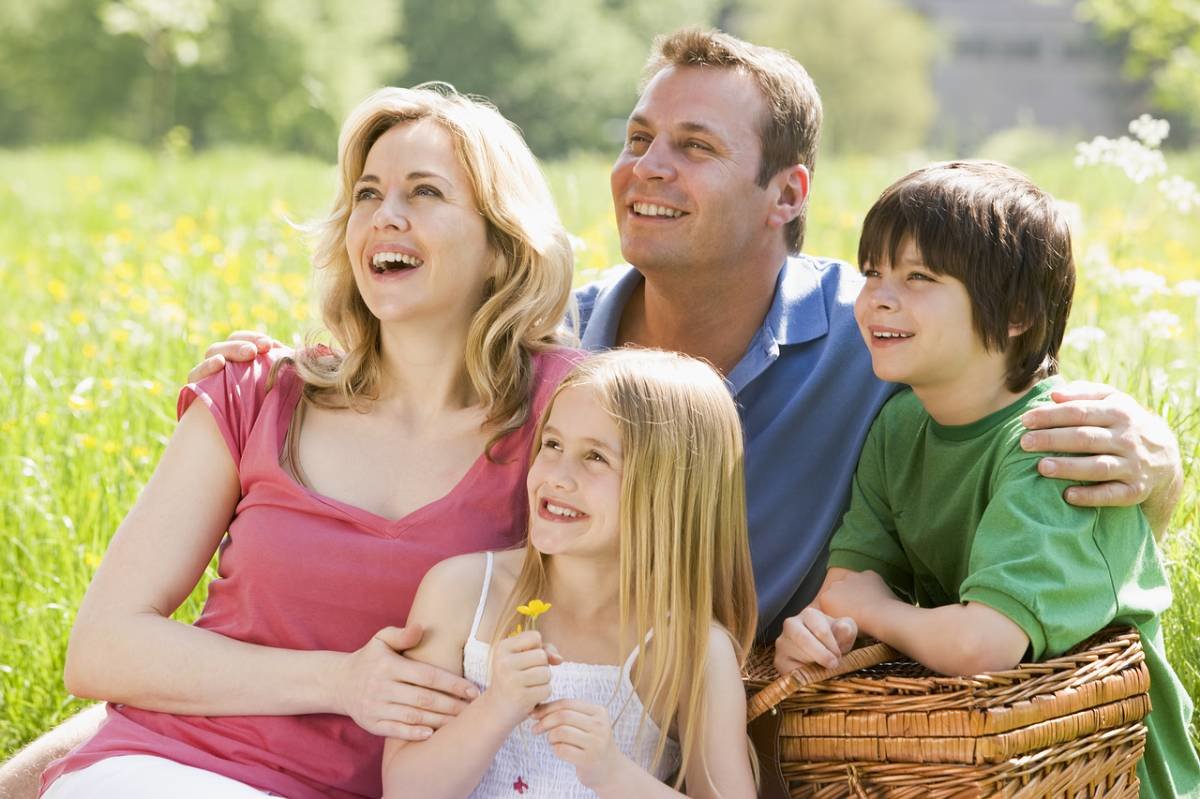 Проблемы формирования человека в процессе социализацииВо времена советской власти проблема социализации практически решалась с помощью обобществления личности. 
 	Начиная со вступления в октябрята ребенок нес на себе ответственность перед коллективом. Пионерская комсомольская организация так же обязывали к определенному стилю поведения. Дети с раннего возраста чувствовали себя причастными к общественной жизни, воспитывались на примерах патриотизма, любви к животному и растительному миру. 
 	В настоящее время во главу развития ставится самообразование. Оно возможно в условиях создания разнообразной социокультурной и образовательной сферы.
 	Как отмечают Г.Е. Здоровский и Г.А. Шуклина, перенос акцента на самообразование, актуализацию личностного момента в образовательной деятельности человека является требованием времени. Суть его в том, чтобы личность самостоятельно формировала, «образовывала» себя, используя институциональные формы образования как инструмент самореализации, самоактуализации, самосовершенствования. 
 	Эта проблема еще более актуализируется в условиях перехода к рыночной экономике, поскольку здесь требуется соответствие человека, его интеллектуального, образовательного потенциала новым требованиям.
 	Основным субъектом самообразования является личность, которая удовлетворяет ряд потребностей и социализируется. Реализация потребностей и социализация характеризуют функции самообразования, на основе которых личность приобщается к определенной социальной группе, ее ценностям и нормам. Таким образом, человек самостоятельно усваивает нормы и ценности группы, которую выбирает. 	Ища информацию, насторожила одна статья, суть заключалась в том, что проблемой, требующей изучения, выдвигается типология самообразовательной деятельности социальных групп и ее критерии, то есть – уровни самообразования. Мы считаем, что ориентация на социальные группы противоречит понятиям «свободный выбор» и «индивидуализация».
 	Авторы ниже отмечают, что другой проблемой выступают потребности, интересы, мотивы самообразовательной деятельности, ориентации на нее различных групп населения российского общества.
 	На наш взгляд ориентация на социальные группы при решении вопроса о самообразовании противоречит принципу справедливости, а главное, может сказаться отрицательно на уровне образованности государства в целом. 
 	Уже сейчас система платного образования ограничивает право индивидуальной личности на выбор профессии. Право выбора доступно лишь состоятельным слоям населения. Если верить аналитикам, утверждающим о чрезвычайно высокой криминализации общества, то следует сделать вывод, что высшее образование будут получать люди, близкие к криминалу. 2.2 Правовая культура- важнейший фактор социализации личности 	Правовая культура оказывает комплексное влияние на индивида, поскольку ее целью является развитие политического и правового сознания граждан. 
Культура формирует способность играть определенные социальные роли, соответствовать принятым в обществе образцам поведения.
Благодаря правовой культуре в обществе формируются система ценностей, привычки и стереотипы правового поведения.
 	Правовая социализация– это не просто установление определенных навыков социального поведения, которые соответствуют правовым нормам общества на определенном промежутке времени, а еще и возникновение внутренней мотивации, которая способствует их исполнению. Данный процесс начинается с детского возраста и заключается в постепенном усвоении норм морали, социального поведения, общения и взаимодействия с людьми, социальных и нравственных запретов и требований.
 	Проявлением недостатков социализации является отклоняющееся (девиантное) поведение.
 	Девиантное поведение означает поведение индивида или группы, которое не соответствует общепринятым нормам, в результате чего эти нормы нарушаются.
 	Термин «девиация» употребляется в социологии в узком и широком значении. В широком смысле термин «девиация» подразумевает любые поступки или действия, которые не соответствуют писанным или неписанным нормам. Этим термином чаще всего в социологии обозначают сферу нравственных пороков, отступление от принципов норм, марали и права. В этом смысле к отклоняющемуся поведению относят пьянство, наркоманию и преступность. 
 	В узком смысле девиантным поведением называют поведение, отклоняющееся от культурных неписанных норм (обычаев, традиций). Нарушение формальных законодательных норм называется деликветным поведением.
 	Девиантное поведение относительно. Отклоняющееся поведение всегда оценивается с точки зрения культуры, принятой в том или ином сообществе. Эта оценка заключается в том, что одни отклонения осуждаются, а другие – одобряются. Например, в советском обществе спекуляция была наказуема, в современной России – благое дело.
 	Деликветное поведение абсолютно, поскольку существуют однозначно установленные законом нормы, квалифицирующие его как преступление.
 	К основным формам отклоняющегося поведения принято относить пьянство, наркоманию, проституцию и т.д. Возрастание девиантного поведения в том или ином обществе свидетельствует о глубоком кризисе целостных оснований этого общества, конфликте между личностями и общественными интересами.
 	Отклоняющееся поведение – это чаще всего попытки уйти от общества, убежать от жизненных повседневных невзгод и проблем, преодолеть состояние неуверенности и напряжения через определенные компенсаторные формы.
Любое общество на определенном этапе развития диктует своим гражданам характерную динамику сознания и поведения. В особенности этому диктату подвержены дети и молодежь. Их сознание адаптируется согласно общему фону общественной жизни.
 	Человека можно обмануть один, два раза, но потом он обретает навык отличать правду от лжи. Особенно опасно для общества симптоматическое раздвоение личности. На психологическом уровне – это инфекционное заболевание, которое трудно поддается лечению.
 	Прививая личности зачатки правовой культуры, не следует забывать что динамика ценностных миров включает напряжение созидательного и бессознательного, рационального и интуитивного, глубоко проникающего в суть процессов и поверхностно-рационализирующего по поводу нравственных многообразных отношений в обществе.Заключение.
 	Для себя, я узнала , что социализация – процесс, посредством которого индивид становится членом общества, усваивая его нормы и ценности, овладевая теми или иными социальными ролями. При этом, старшее поколение передаёт младшим свои знания, формирует у них умения, необходимые для самостоятельной жизни. Так одно поколение сменяет другое, обеспечивая преемственность культуры, включая язык, ценности, нормы, обычаи, мораль.
 	Именно посредством систематического взаимодействия с другими людьми у индивида формируются свои собственные убеждения, моральные стандарты, привычки – всё то, что создаёт уникальность личности. Таким образом, социализация имеет две функции: передача культуры от одного поколения  другому и развитие Я.
 	Следует особое внимание обратить на такую категорию подростков, как лица, склонные к девиантному поведению, которые отчасти лишены возможности реализовать себя в обществе и положительно адаптироваться в нем. Тот набор методов социально-педагогической реабилитации, которые применяют сегодня, не может решить проблему социализации этой категории наших граждан. Помимо этого, по сравнению с детьми из благополучных семей у подростков из неполных семей в большей степени выражено пассивное отношение к жизни. Такие подростки зачастую лишены ясности жизненных целей и позиций, стремлений к значимым достижениям. 
 	Здесь уже можно говорить о некоторой инфантильности по отношению к формированию личного жизненного пути и профессиональной карьеры, и как следствие - низкий уровень мотивации к обучению, и обедненная сфера личных интересов. 
 	Социализация таких подростков - это в первую очередь комплексная, многоуровневая система действий, сориентированных на возврат их в общество, которая должна заключаться в обучении тому, как создавать взаимоотношения с окружающими людьми, а также содержать в себе профилактику и коррекцию отклонений в его развитии. Общими стараниями родителей, социальных педагогов, психологов, школьных учителей следует принимать меры к ранней коррекции отклоняющегося поведения посредством ряда направлений: демонстрация ребенку общей поддержки; определение способностей и перспективы развития ребенка; выделение комплексов, требующих коррекции; организация досуга во внеурочное время; подготовка и реализация индивидуальных программ коррекции.
 	 В совокупности оказываемая подросткам помощь при соблюдении указанных требований и условий позволит обеспечить равномерное гармоничное развитие личности, с учетом индивидуальных особенностей и вариантов личностного развития.
 	В ходе работы была исследована проблема социализации личности, доказана актуальность и важность данной проблемы для современного общества. Кроме этого были рассмотрены основные этапы процесса социализации, учитывая это, считаю, что цели, которые были поставлены передо мной - достигнуты. 

Список использованных источников.
Здоровский Г.Е., Шуклина Е.А. Самообразование как социологическая проблема. // Социологические исследования. 1997. №10.Социализация личности //http://www.ussr.to/All/sphaera/Psy/soc.htm
Мудрик А.В. Социальная педагогика. 6-е изд., перераб. и доп. - М.: 2007. - 224 с. 
Петровский А.В., Ярошевский М.Г. Основы теоретической психологии. - М.: Инфра-М, 1998. - 525 с. 
Сапогова Е.Е. Психология развития человека: учеб. пособие. - М.: Аспект Пресс, 2005. - 460 с.
 Карабанова О.А. Возрастная психология. Конспект лекций. М., 2005. 

ПРАКТИЧЕСКАЯ ЧАСТЬ«Социализация и адаптация студента в колледже»Начиная разговор о социализации и адаптации студента, повторю, что такое социализация.Социализация – это сложный и многогранный процесс становления человека как члена современного ему общества, для которого характерно принятие и наследование его ценностей, норм, культуры, владение языком и необходимыми социальными навыками, осуществление прав и обязанностей в разнообразных социальных взаимодействиях. Смысл социализации раскрывается в таких процессах, как адаптация, интеграция, саморазвитие и самореализация.Человек живет в условиях постоянно меняющегося социального окружения, испытывает на себе его разнообразные влияния, включается в новые виды деятельности и отношения, вынужден выполнять разные социальные роли.Процесс социализации непрерывен и продолжается в течение всей жизни человека.  Жизнь - это адаптация, процесс непрерывного обновления и изменения. Окружающий нас мир меняется, требуя соответствующих изменений и от нас. Миру нужен самостоятельный и самодостаточный человек. Именно профессиональное образовательное учреждение создает молодому специалисту фундамент для самореализации.Одной из наиболее важных проблем в современном колледже является адаптация организма не только к учебной нагрузке, но и к резкой смене окружающей социальной и психологической среды студентов.Все подростки индивидуальны, приходят в колледж с определенным набором способностей, наделенные от природы суммой задатков. И если правильно выстроить работу с учащимся в урочной и внеурочной деятельности, то раскроются именно положительные задатки, способности, склонности, что будет способствовать самоутверждению студента как личности, а это в свою очередь создаст условия для положительной адаптации.4 (сл)Проанализировав подходы различных психологов и социологов к определению стадий социализации, я нашла несколько, подразделяющие на:Дотрудовая, включающая весь период жизни человека до начала трудовой деятельности. Эта стадия, в свою очередь, разделяется на два более или менее самостоятельных периода.Ранняя социализация, охватывающая время от рождения ребенка до поступления его в школу; Юношеская социализация, включающая обучение в школе, техникуме, вузе и т.д.;  Трудовая – охватывает период зрелости человека. Однако демографические границы этой стадии определить трудно, так как она включает в себя весь период трудовой деятельности человека;  Послетрудовая, наступающая в пожилом возрасте в связи с прекращением трудовой деятельности.Адаптация студентов в группе и в новом образовательном учреждении — самая главная проблема, которую необходимо преодолеть, как можно быстрее и, желательно, с положительным исходом. В преодолении этой проблемы играют большую роль преподаватели колледжа и, в первую очередь, куратор группы. Первокурсники в своей жизни приобретают новую роль — студент, они методом проб и ошибок пытаются освоить и оправдать ожидаемое от них поведение, на основе которого строят отношения со сверстниками, преподавателями. Большую роль в социальной адаптации играет формирование группы, чем быстрее она сформируется, тем быстрее студенты освоят свою новую роль. Адаптация человека — процесс двусторонний; человек не только сам приспосабливается к новой экологической обстановке, но и приспосабливает эту обстановку к своим нуждам и потребностям, создает систему жизнеобеспечения, к которой относятся — жилища, одежда, транспорт, инфраструктура, питание и т.д. 7 (сл)Каждый студент, только поступив в вуз, сталкивается с рядом проблем к новой обстановке во время присвоения новой социальной роли и адаптации к новым условиям деятельности.Адаптация студенческой молодежи в процессе обучения включает не только усвоение знаний и умений, но приобретение навыков жизни во взрослом обществе, приобретение социально-психологической и профессионально значимой направленности, обеспечивающих успешную деятельность как результат самореализации.Студенческая жизнь начинается с первого курса и, поэтому успешная адаптация первокурсника к жизни и учебе в колледже является залогом дальнейшего развития каждого студента как человека, будущего специалиста. Поступив в новое учебное заведение, молодой человек уже имеет некоторые сложившиеся установки, стереотипы, которые при начале обучения начинают изменяться, ломаться. Новая обстановка, новый коллектив, новые требования, оторванность от родителей, неумение распорядиться "свободой", денежными средствами, коммуникативные проблемы и многое другое приводят к возникновению психологических проблем, проблем в обучении, общении с сокурсниками, преподавателями.ЗАКЛЮЧЕНИЕВ заключение хотелось бы добавить, что социализация в период обучения в колледже играет важнейшую роль в развитии каждой личности. Она может проходить как естественно и легко, так и сложно и проблематично. Ведь обучение - это переходный момент между юностью и зрелой жизнью. Поэтому очень важно уделять этому процессу достойное внимание.Чтобы узнать как, адаптировались студенты, я провела опросы, результаты которых, показали что:На вопрос: «Нравится ли Вам учиться в колледже?», 9% опрашиваемых первокурсников ответили «нет»,  91% - «да», им нравится учиться. На вопрос: «Можете ли вы организовано распределить свое время при самоподготовке, не оставляя все на последний день?» 27% первокурсников ответили «да» 73% - «нет»На вопрос: «Испытываете ли вы сильную неловкость, стеснение перед тем как задать вопрос преподавателю?» ответили «да» 36% опрашиваемых 64% опрошенных первокурсников не испытывают такой проблемыНа вопрос: «Часто ли вы опускаете руки перед трудностями, возникающими при обучении?» 18 % первокурсников ответили никогда82% - иногдаНа вопрос: «Часто ли вы злитесь, выходите из себя при общении с вашими однокурсниками?» 45% опрошенных первокурсников ответили «иногда»55% - «никогда»На вопрос: «Часто ли вы чувствуете себя встревоженными, обеспокоенными перед тем, как надо идти на занятия?» 64% первокурсников ответили – никогда27% - часто9% - иногда55% опрашиваемых первокурсников выделяют такие причины своих трудностей в адаптации к условиям обучения - это лень и неправильное распределение своего времени.36% первокурсников выделяют другие причины трудностей: страх перед публичным выступлением, неправильная подача материала преподавателем студентам и невнимательность студентов при усвоении материала. 9% - вообще не выделяли трудностей.I БЛОК – Адаптация студента в колледжеПочему вы выбрали колледж для своего профессионального обучения.13 человек – ответили – это мой личный выбор7 человек – ответили – по совету друзей5 человек – ответили – повлияли родителиУкажите, пожалуйста, что повлияло на выбор специальности, которую вы получаете в колледже?   13 человек – ответили – желание получить выбранную мной специальность12 человек– специальность соответствует моим интересамИспытывали ли вы тревогу, в первые дни обучения в колледже?15 человек – ответили – да (испытывали тревогу)10 человек – ответили – нетКакие черты характера, по-вашему, нужны студенту для успешного обучения в колледже?8 человек – ответили – целеустремленность, ответственность3 человека – ответил – терпимость5 человека – ответил – сила воли4 человек – ответил – активность5 человек – ответили - все вышеперечисленныеКакие трудности вы сейчас испытываете?18 человек – ответили –никаких трудностей не испытываю7 человек - ответили - в учебеПосле одного месяца учёбы в колледже, есть ли у вас желание продолжать учебу?25 человек – ответили – даВы с желанием идете в колледж?15 человек– ответили – да10 человек– ответили – нет (тяжело проснуться)Что вы скажите о своей учебе?17 человек - ответили – Учусь с удовольствием8 человек - ответили – Учусь, так как это необходимо для моего будущего.Самые интересные предметы ?10 человек – ответили - Математика, история15 человек – ответили - Литература, физкультура, экономика, русский язык, физика, география Как изменилась ваша успеваемость, по сравнению со школой ?19 человек - ответили - стали учится лучше6 человек - ответили – все осталось без изменений II БЛОК - Отношения с преподавателями Получаете ли вы помощь от преподавателей в решении учебных и жизненных вопросов?17 человек – ответили – да.8 человека – ответили – частично III БЛОК - отношения к жизни Что для вас самое главное в жизни? 15 человек - ответили - здоровье4 человека - ответили – материальное благополучие4 человека - ответили - уважение окружающих2 человека - ответили - удовольствие, развлеченияIV БЛОК- взаимоотношения с группой Как вы оцениваете взаимоотношения в вашей студенческой группе20 чел – ответили – мы все хорошо общаемся5 человек – ответил – можем общаться вместе, но в основном в мини группахV БЛОК -  организация дел Участвуете ли вы во внеклассных мероприятиях колледжа10 человек - ответили - активно участвую8 человек - ответили - не участвую совсем7 человек - ответили - изредка участвую В каких кружках и секциях ты хотел бы заниматься в колледже?15 человек - ответили - вокальный	10 человек - ответили - спортивные секции